3GPP TSG RAN WG1 #117			R1-24xxxxxFukuoka City, Fukuoka, Japan, May 20th – 24th, 2024Agenda item:	8.2.1Source: 	Moderator (NTT DOCOMO, INC.)Title: 	Summary of discussion on UE features for TEIsDocument for:	Discussion and DecisionIntroductionThis document summarizes contributions submitted to AI 8.2.1 regarding UE features for TEIs.According to the updated UE features list agreed in RAN1#116bis [1], there are following feature groups for TEI18.FGs for additional periodicity of the scheduling request55-1	additionalSR-Periodicities-r18FGs for 1-symbol PRS55-2a	1-symbol PRS for MG-based measurement in RRC_CONNECTED state55-2b	1-symbol PRS for outside MG in RRC_CONNECTED state55-2c	1-symbol PRS in RRC_INACTIVE state55-2d	1-symbol PRS for PDCFGs for multi-PUSCH scheduling with single DCI55-3	Multiple PUSCHs scheduling by single DCI for non-consecutive slots in FR1FGs for HARQ multiplexing for PDSCH scheduling after UL grant on PUSCH55-4a	Multiplexing Type-1 HARQ-ACK codebook in a PUSCH for PDSCH scheduled after UL grant55-4b	Multiplexing Type-2 HARQ-ACK codebook in a PUSCH for PDSCH scheduled after UL grant55-4c	Multiplexing Type-3 HARQ-ACK codebook in a PUSCH for PDSCH scheduled after UL grant55-4d	Determining a different PUCCH resource to transmit HARQ-ACK for PDSCH scheduled after UL grant55-4e	Determining different codebook size to transmit HARQ-ACK for PDSCH scheduled after UL grantFGs for pathloss RS updates for Type 1 CG-PUSCH55-5	Enable MAC CE based pathloss RS updates for Type 1 CG-PUSCHFGs for span-based PDCCH monitoring with additional restrictions55-6	(2, 2) span-based PDCCH monitoring with additional restriction(s)55-6a	Capability on the number of CCs for monitoring a maximum number of BDs and non-overlapped CCEs per span when configured with DL CA with Rel-16 PDCCH monitoring capability on all the serving cells55-6b	Mix of Rel-16 PDCCH monitoring capability and Rel. 15 PDCCH monitoring capability on different carriers55-6c	Number of carriers for CCE/BD scaling with DL CA with mix of Rel. 16 and Rel. 15 PDCCH monitoring capabilities on different carriers55-6d	Capability on the number of CCs for monitoring a maximum number of BDs and non-overlapped CCEs per span for MCG and for SCG when configured for NR-DC operation with Rel-16 PDCCH monitoring on all the serving cells55-6e	Number of carriers for CCE/BD scaling for MCG and for SCG when configured for NR-DC operation with mix of Rel. 16 and Rel. 15 PDCCH monitoring capabilities on different carriers55-6f	Capability on the number of CCs for monitoring a maximum number of BDs and non-overlapped CCEs per span when configured with DL CA with Rel-16 PDCCH monitoring capability on all the serving cells with restriction for non-aligned span case55-6g	Number of carriers for CCE/BD scaling with DL CA with mix of Rel. 16 and Rel. 15 PDCCH monitoring capabilities on different carriers with restriction for non-aligned span case55-6h	PDCCH repetition for Rel-16 PDCCH monitoringFGs for multi-DCI based multi-TRP55-7	Two QCL TypeD for CORESET monitoring in multi-DCI based multi-TRPFG 55-6hIn [1], FG 55-6h is captured as below.Following inputs are provided in contributions for the RAN1#116bis meeting.DiscussionProposal 4-1:For the meaning of “across all CCs” component for FG55-6h which is per-FS (i.e. per band per band combination) capability, discuss which of the following interpretations is correct: Interpretation#1: “across all CCs” implies “across all CCs in a band in a band combination”. Interpretation#2: “across all CCs” implies “across all CCs in a band combination”.Proposal 4-2:For the meaning of “across all CCs” component for mTRP-PDCCH-Case2-1SpanGap-r17 and mTRP-PDCCH-legacyMonitoring-r17, same interpretation as for FG55-6h is appliedConclusionsTo be updatedReferences[1]	R1-2403703	Updated RAN1 UE features list for Rel-18 NR after RAN1#116bis	Moderators (AT&T, NTT DOCOMO, INC.)[2]	R1-2404101	UE features for other Rel-18 work items (Topics A)	Samsung[3]	R1-2404523	Rel-18 UE features topics set A	Ericsson[4]	R1-2405028	Discussion on UE features for other Rel-18 work items (Topics A)	NTT DOCOMO, INC.[5]	R1-2401679	LS on questions and recommendations to Rel-18 RAN1 UE features list	RAN2, IntelFeaturesIndexFeature groupComponentsPrerequisite feature groupsNeed for the gNB to know if the feature is supportedApplicable to the capability signalling exchange between UEs (Sidelink WI only)”.Consequence if the feature is not supported by the UEType(the ‘type’ definition from UE features should be based on the granularity of 1) Per UE or 2) Per Band or 3) Per BC or 4) Per FS or 5) Per FSPC)Need of FDD/TDD differentiationNeed of FR1/FR2 differentiationCapability interpretation for mixture of FDD/TDD and/or FR1/FR2NoteMandatory/Optional55. TEI1855-6hPDCCH repetition for Rel-16 PDCCH monitoring1. Support of PDCCH repetition with Rel-16 PDCCH monitoring capability as defined in FG 11-2 family.2. Supported mode of PDCCH repetition3. X per CC4. X across all CCsFG23-2-1, and;FG11-2 for (7, 3) or (4, 4) span based PDCCH monitoring;FG55-6 for (2, 2) span based PDCCH monitoring with additional restriction(s)Yes N/APer FSN/AN/AComponent 3: {4, 8, 16, 32, 44, 64, no limit}Component 4: {4, 8, 16, 32, 44, 64, 128, 256, 512, no limit}NOTE:Components 3 and 4 are reported only if UE supports inter-span PDCCH repetition.The limit X is associated with the total number of linked candidates of which the first candidate is received and the second one has not been received at any given span, where "received" and "not been received" is w.r.t. the end of the corresponding span of PDCCH candidate. The limit X is indicated as a total count assuming count 1 for AL=1; 2 for AL=2; 4 for AL=4 or 8 or 16.Candidate value "no limit" does not imply BD limit can be exceededWhen a UE reports both FG 23-2-1e and this FG, the value reported in this FG is used if the configured span pattern of any serving cell satisfies FG 55-6This capability is signalled for SCS 15 kHz and 30 kHz.Optional with capability signalling[2]SamsungFrom Topic 3 in R1-2401679, RAN2 asked the following things to RAN1. In this contribution, we would like to provide our view on RAN2’s questions for Rel-17/18 TEI related UE feature groups (e.g., FG 55-6h and mTRP-PDCCH-legacyMonitoring-r17) which contain component(s) with description “across all CCs”. Regarding Rel-17/18 MIMO related UE feature groups (e.g., FG 40-x families and Rel-17 capabilities in below, except mTRP-PDCCH-legacyMonitoring-r17), our view is provided in our companion contribution [5].The following table is for FG 55-6h which is per FS including “across all CCs” in component 4.Also, the following table is for FG 23-2-1e (mTRP-PDCCH-legacyMonitoring-r17) which is per FS including “across all CCs” in component 4.As discussed in Clause 2.4.4 in [5], from the perspective of UE’s implementation, since what eventually matters would be the total complexity in each BC. This is similar with per FS reporting, hence we would like to consider two options below, either “in a band” or “in a BC” for the meaning of “across all CCs”.Proposal 5: For per FS capability reporting, consider between two things.1) Component including “across all CCs” in per FS reporting can mean that “across all CCs in a band”.2) Component including “across all CCs” in per FS reporting can mean that “across all CCs in a BC”.[3]EricssonIn [3], RAN2 brings up an issue related to the wide-spread use of the term “across all CCs”. This statement is somewhat ambiguous, but in our understanding, this statement “across all CCs” refer to all CCs of the signaled granularity. For a “per band” or a “per FS” feature, “across all CCs” mean “across all CCs in the band”, and for a “per BC” feature, “across all CCs” mean “across all CCs in the band combination”. FG 55-6h is reported per FS, and we propose to clarify:Clarify that “across all CCs” means “across all CCs in the band” for FG 55-6h.The proposed changes are captured in Annex A.[4]DCMAt the RAN1#116bis meeting, UE features for TEIs were discussed, and one remaining issue is following question from RAN2 [4, 5].As indicated by RAN2, the definition of “across all CCs” for a per-BC capability is rather clear; we believe it just means “across all CCs in all bands in the band combination”. Also, given that there may be more than a CC even in a single band (e.g., intra-band CA), it is clear for a per-band capability as well – “across all CCs” indicated in a per-band capability means “across all CCs in the band”. For per-FS (i.e., per band per band combination) capability such as FG55-6h, however, it may not be so clear as the above. Assuming a UE supporting a band combination {band#A, band#B}, a per-FS capability can be reported to any of band#A and #B independently, between which a component in the per-FS capability may report different values. This situation can be depicted as follows: 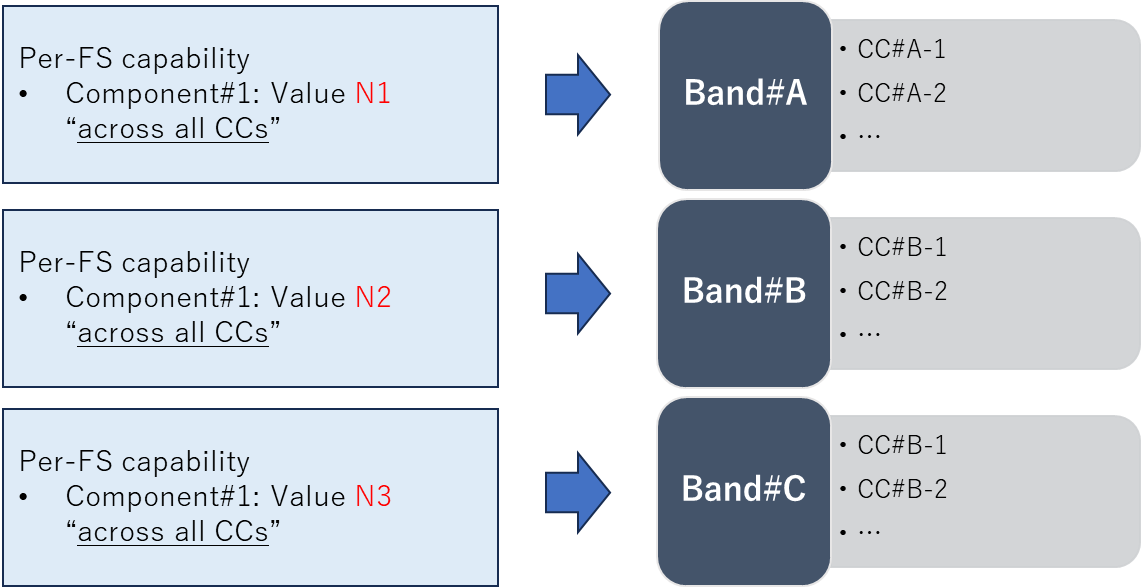 Fig.1: Per-FS capability reporting with “across all CCs” value reportIn the above case, we identify there may be two different interpretations; 1) the “across all CCs” implies “across all CCs in a band” or 2) “across all CCs in a band combination”. Taking a per-FS capability reported to band#A and band#B, both in a band combination {band#A, band#B}, in Fig.1 as an example, If interpretation#1 (the “across all CCs” implies “across all CCs in a band in a band combination”) is taken, N1 and N2 would imply component#1 value across all CCs in Band#A and Band#B, respectively, assuming the band combination{band#A, band#B} (thus N1 and N2 can be different).If interpretation#2 (the “across all CCs” implies “across all CCs in a band combination”) is taken, both N1 and N2 would imply component#1 value across all CCs in band combination {Band#A, Band#B} (thus N1 and N2 must be the same). Our understanding is aligned with interpretation#1, i.e., any component in a per-FS report indicates the value applicable to the FS (i.e., the band in the band combination) since the defined Type applies to all the components in the FG unless stated otherwise. Meanwhile, we understand that there may be the ones who rather follows the other interpretation, i.e., interpretation#2, given that per-FS capability, by definition, takes a band combination into consideration. We strongly hope to see no ambiguity for interpretation of any UE capability information for the sake of work efficiency at our commercial side, and thus suggest discussing the issue at least for per-FS capability. In addition, once the interpretation for “across all CCs” component for FG55-6h is clarified, same clarification/interpretation could be applied to corresponding Rel-17 capabilities mentioned in RAN2 LS (mTRP-PDCCH-Case2-1SpanGap-r17 and mTRP-PDCCH-legacyMonitoring-r17).Proposal 14: For the meaning of “across all CCs” component for FG55-6h, mTRP-PDCCH-Case2-1SpanGap-r17 and mTRP-PDCCH-legacyMonitoring-r17 that are per-FS (i.e. per band per band combination) capabilities, discuss which of the following interpretations is correct: Interpretation#1: “across all CCs” implies “across all CCs in a band in a band combination”. Interpretation#2: “across all CCs” implies “across all CCs in a band combination”.CompanyCommentNokiaIn our view interpretation #1 could be logical as it would allow utilizing the signalling that is in place, and allow the UE to support different dimensioning on different bands of a multi-band combination. Furthermore interpretation #2 can lead to the signalling value range being a bottle neck for band combinations with large number of bands.  CompanyCommentNokiaSupport